Nurse Manager General Practice Services - Portarlington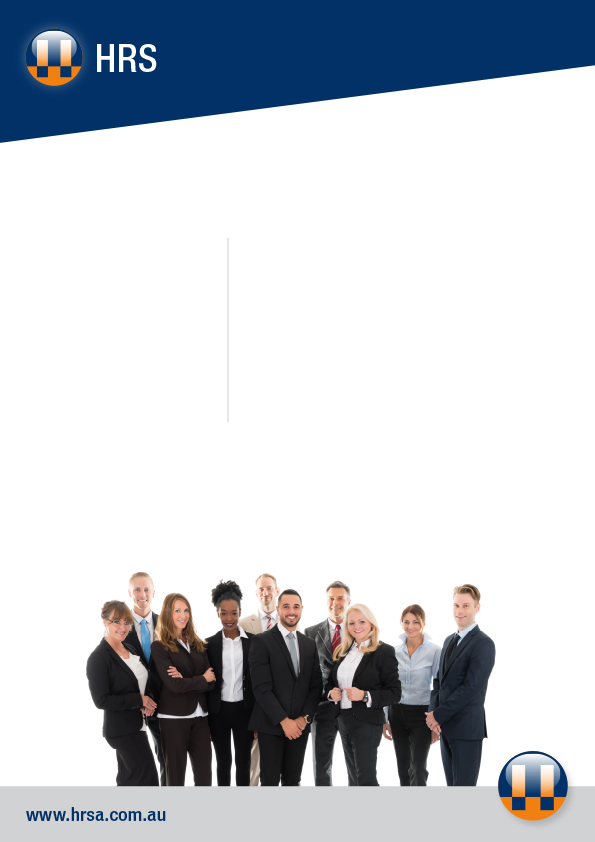 Bellarine Community Health Ltd  Beautiful seaside locationExcellent career opportunityExciting new roleBellarine Community Health Ltd (BCH) is the major provider of primary care services on the Bellarine Peninsula.  Operating from five sites, BCH provides a comprehensive range of health services including: allied health; community nursing; dental services; child health and development, Home Care Packages and a co-located GP clinic at Point Lonsdale.  BCH is seeking an experienced and suitably qualified professional for this exceptional opportunity in one of Victoria’s highest growth areas.  This is a unique opportunity to combine an exceptional career challenge with a highly desirable coastal lifestyle with a variety of leisure and sporting activities for you and your family to enjoy.  Reporting to the Executive Director Adult & Aged, the Nurse Manager General Practice Services (NMGPS) serves as an integral member of the senior management team.  As the NMGPS, you will oversee the provision of patient centred care through effective and efficient leadership, active participation and competent business practice. The Nurse Manager will also ensure services are customer and quality focused and that staff are engaged in a culture of continuous improvement.  The position will ensure the strategic intent, operational directions and plans as directed by the CEO are delivered within the organisations systems and practices.To meet the requirements of the role you will hold current APHRA registration and:Have a good understanding and familiarity with National, AGPAL and Community Care accreditation standards and their relationship to the business of the health service.Advanced leaderships abilities and excellent communication skillsExperience in general practice management will be highly regardedFor more information about this exciting opportunity please visit our website at:www.hrsa.com.auor contact Jo Lowday on: 0400 158 155.  To make an application you will be required to submit: a Cover Letter incorporating a response to the Key Selection Criteria, your full CV and a completed HRS Application Form available on the HRS web site. Applications can be made online or sent by email to: 	       hrsa@hrsa.com.auApplications close:  December 9, 2018